Digital transformering, inte fler systemutvecklareNär digitaliseringen av den åländska offentliga sektorn tog fart bildades ÅDA för att erbjuda it-tjänster till det offentliga Åland. Kungstanken var samordning, gemensam utveckling och upphandling. Landskapet skulle inte konkurrera med privata it-bolag och inte utveckla egna sårbara system som sedan måste förnyas till dyra kostnader.Säkerligen gjordes misstag på vägen, men strategin och den bärande tanken var riktig. Nu går landskapsregeringen med hull och hår in för egen systemutveckling, samtidigt som man inte ger klart besked om vad man avser  med ÅDA eller hur den digitala transformeringen av landskapsförvaltningen ska gå till, så att man faktiskt börjar jobba på nya sätt och kan använda de nya systemen.Detta är ett vägval som riskerar bli oerhört kostsamt för landskapet, och som bör göras på ett transparent och öppet sätt. Det kan inte vara den rätta vägen för en pytteliten aktör som Ålands landskapsregering att mot all annan utveckling på området bestämma sig för att utveckla egna program.FÖRSLAGMoment: 21200 Utgifter för digitalisering och informationsteknologiÄndring av anslag: sänks med 218.500 euroMomentmotivering: Motiveringen på sid 36 sista stycket ändras till: ”Ytterligare resurser för systemutveckling anslås när ett strategiskt beslut tagits om framtiden för ÅDA och hur det offentliga Ålands digitalisering bäst drivs framåt på ett hållbart sätt.”samtMoment: 921200 Digitalisering och informationsteknologi, investeringar,Ändring av anslag: sänks med 80.000 euroMomentmotivering: Sista meningen under rubriken Fullmakt ändras till: ”Ytterligare resurser för systemutveckling anslås när ett strategiskt beslut tagits om framtiden för ÅDA och hur det offentliga Ålands digitalisering bäst drivs framåt på ett hållbart sätt.”Mariehamn den 2 november 2022Nina FellmanJessy EckermanCamilla Gunell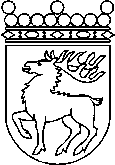 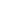 Ålands lagtingBUDGETMOTION nr 15/2022-2023BUDGETMOTION nr 15/2022-2023Lagtingsledamot DatumNina Fellman m.fl. 2022-11-11Till Ålands lagtingTill Ålands lagtingTill Ålands lagtingTill Ålands lagtingTill Ålands lagting